Publicado en CaixaForum Madrid el 01/03/2016 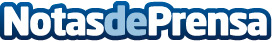 Todo a punto para la sexta edición de Smile FestivalEl festival de publicidad y humor tendrá lugar en CaixaForum Madrid y dará comienzo el próximo 3 de marzo. En el evento participarán más de 700 candidaturas de diferentes países, como agencias de publicidad, anunciantes y marcas, jóvenes talentos y estudiantes del sector. El Premio de Honor de esta sexta edición recae en Paolo Vasile, Consejero Delegado de MediasetDatos de contacto:Fundacion Mundo CiudadEntidad Organizadora del Evento902733555Nota de prensa publicada en: https://www.notasdeprensa.es/todo-a-punto-para-la-sexta-edicion-de-smile_1 Categorias: Televisión y Radio Eventos Nombramientos Premios http://www.notasdeprensa.es